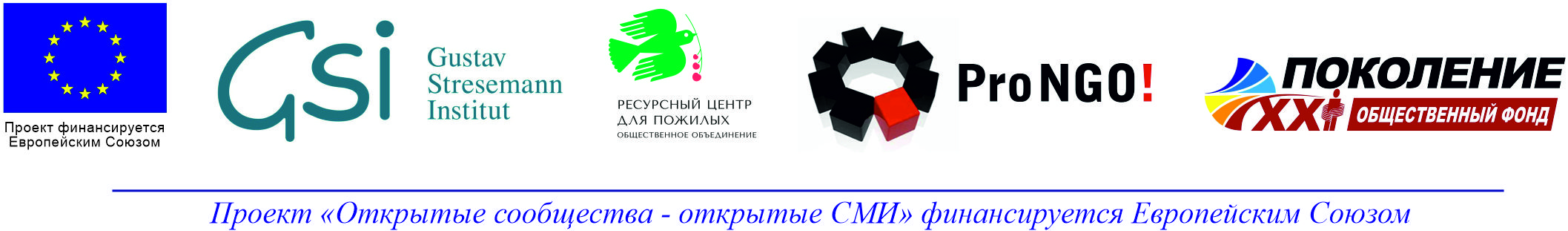 «Ачык коомчулук – ачык ЖМК» долбоорунун «Ачык Кыргызстан» журналисттер арасындагы сынагынын Жобосу Бишкек шаары, «29»  октябрь 2020ж.Бекитем Долбоордун менеджериБаштовенко С.Н.1. Сынактын максаты:Аудиториянын жана жалпы эле коомчулуктун алдында өзүнүн жарандык жана профессионалдык жоопкерчилигин сезген журналисттердин ишмердүүлүгүн баалоо  жана кубаттоо. Кыргызстандын мамлекеттик саясаты жана коомчулуктун көйгөйлөрү боюнча ар түрдүү көз караш менен пикирлердин эркин жарыя кылынышын жана маалыматка жеткиликтүүлүктү алдыга жылдыруу.  2. Сынактын шарттары:Сынактын катышуучулары көз карандысыз журналисттер, социалдык медианын колдонуучулары, ошондой эле Кыргызстандын аймагында катталган чыгармачыл топтордун жана Кичи коомдук кенештердин өкүлдөрү, онлайн редакциялар жана басылмалар, телеканалдар жана радиостанциялар боло алат.  Сынакка юридикалык уюмдар, жалпыга маалымдоо каражаттары, продакшн-студиялар, ошондой эле эларалык маалымат компаниялары менен ЖМКлар каттоосу болгонуна карабастан катыша алышпайт.  Сынактын негизинде үч жеңүүчү аныкталат. 3-пунктка ылайык, бир катышуучу Сынактын ар түрдүү темасы боюнча бир нече материал тапшыра алат. Сынакка 2020-жылдын 01-январынан 01-ноябрына чейин эфирге чыккан жана/же жарыяланган кыргыз жана орус тилдериндеги ар түрдүү формат жана жанрдагы материалдар көрсөтүлө алат. 3. Сынактын номинациясы:Бир айыл жана/же региондун көйгөюн чагылдыруу боюнча мыкты иш. Бир айылдын, региондун, облустун бийликтин жана коомчулуктун көнүлүн бурган көйгөйлөрүн, жер-жерлердеги калктын негизги керектөөлөрүн чагылдырган жумуштар каралат – 2 жеңүүчү. Сөз эркиндигин жана адам укугун алдыга жылдыруу боюнча мыкты иш. Региондордогу калктын укугун жана пикирин алдыга жылдырып, ошондой эле коомчулуктагы жана мамлекеттик саясаттагы көйгөйлөрдү ачкан, жарандык коомчулуктун маалыматка жеткиликтүүлүгүн, Кыргыз Республикасындагы сөз эркиндиги жана адам укугун алдыга жылдыруунун ыкмаларын ачкан жумуштар – 1 жеңүүчү. Кыргызстандагы калктын аялуу катмарынын укугун коргоо боюнча мыкты жумуш.  Аялдардын, балдардын, ден-соолугунан мүмкүнчүлүгү чектелген жактардын жана калктын башка аялуу катмарынын укугун коргоого көңүл бурдурган, алардын коопсуздукка, ден соолукту коргоого, башка негизги керектөөлөргө болгон укукту алдыга жылдырган, ошондой эле социалдык көйгөйлөрдү чечүүдө оор суроолордун бетин ачкан жана/же мыкты тажрыйбаларды көрсөткөн жумуштар каралат – 1 жеңүүчү. 4. Материалдарга талаптар4.1	Сынакка келип түшкон материалдар төмөнкү көз караштар боюнча бааланат: - темага ылайык келүүсү;
- журналистиканын профессионалдык стандарттарынын жана этикалык нормалардын сакталышы; - материалдын оригиналдуулугу;
- визуалдык жасалгалоодогу инновациялык кадам;- инклюзивдүүлүк жана тендикти сактоо. 4.2	Проблеманы сүрөттөп гана тим болбостон, аны чечүүнүн жолун сунуштаган материалдарга артыкчылык берилет.      Бир автордон бир нече материалдын көрсөтүлүшүнө жол берилет.  5. Сынакка катышуу үчүн Билдирүү кабыл алуунун шарттарыКонкурстук материалдар kyrgyzstan.rce@gmail.com электрондук дарегине 2020-жылдын  01-ноябрынан 15-ноябрына чейин кабыл алынат. Каттын темасына сынактын аталышын: «Ачык Кыргызстан» Сынагы деп көрсөтүү керек.Жумушту тапшыруунун мөөнөтү 2020-жылдын 15-ноябрына чейин.2020-жылдын 16-20-ноябрь аралыгында мыкты иштер тандоо комиссиясы тарабынан аныкталат жана Фейсбукка долбоордун баракчасына жарыяланат.  Сынактын жыйынтыгы боюнча сыйлоо аземи 2020-жылдын 25-ноябрында «Ачык Кыргызстан – ачык ЖМК» Форумунда өтөт.  Эфирге чыккан видео/аудио/текст түрүндөгү материалдарга онлайн-көрүүгө милдеттүү түрдө мүмкүнчүлүк түзүү менен активдүү шилтемесин берүү зарыл: Радиоматериалдар үчүн программа эфирге чыгаар алдында жана программа чыккандан кийинки эфирдин жазылышы милдеттүү.  Онлайн жана басылмаларда чыккан материалдар үчүн жарыяланган материалдын жалпы баракчадагы скрин жана/же сүрөтү тиркелиши керек. Символдун жана аудио/видео материалдын узактыгы боюнча чектөөлөр жок.5.6	Эгерде, сынакка жалпы программанын алкагында эфирге чыккан сюжет берилсе, анда жалпы программага шилтеме берип, көрсөтүлгөн материалдын убактысын белгилеп коюу зарыл. Сынактын жыйынтыгын чыгаруу6.1	Тандоо комиссиясы сынакка келип түшкөн иштерди алдын ала тандоодон өткөрүп, калыстар тобунун баасына тапшырат. Алдын ала тандоо эки критерий боюнча жүзөгө ашырылат – материалдын сынактын талаптарына ылайык келиши жана сынактын тематикасына ылайык келиши.  6.2	Сынактын элдик добуш берүүсүнө коюла турган номинанттарды калыстар тобу тандайт, алардын курамына алдынкы журналисттер, медиаэксперттер, эларалык маалыматтык компаниянын жана медиауюмдардын өкүлдөрү чакырылат.  6.3	Материал бул Жобонун 5–пунктуна ылайык, калыстар тобунун ар бир мүчөсү тарабынан  5 упайлык шкала боюнча жеке бааланат. 6.4	Эн көп упай топтогон материалдын авторлору жеңүүчү деп табылат. Топтолгон упай бирдей болуп калган күндө, калыстар тобунун төрагасынын добушу чечүүчү деп эсептелет. Калыстар тобунун чечими токтом менен бекитилип, ага калыстар тобунун төрагасы жана катчысы тарабынан кол коюлат.  6.5	Көрсөтүлгөн материалдардын сапаты бул сынактын талаптарына ылайык келбесе, калыстар тобу упай ыйгарбоого укуктуу. 7. Жеңүүчүлордү сыйлоо 7.1	Жеңүүчүлөрдүн ысымы 2020-жылдын 25-ноябрында жарыяланат. 7.2	Сыйлоо аземинен кийин сынактын жыйынтыгы жана жеңүүчүлөр тууралуу маалымат ЖМКларда жана долбоордун расмий баракчасында жарыяланат. 7.3	Сынактын женүүчүлөрүн сыйлоо учун сынактын уюштуруучуларына кошулууну каалаган башка мамлекеттик, эларалык жана коомдук уюмдар, ошондой эле физикалык жактар өзүнүн атайын байгесин түзө алышат.  7.4	Сынактын уюштуруучулары билдирүү кабыл алуунун аяктаарына 10 күндөн кем эмес убакыт калганга чейин Сынак тууралуу жобого өзгөртүү киргизе алышат. Мындай учурда, өзгөртүлгөн текст сынакты уюштуруучунун Фейсбуктагы Партнёрство общественных советов и СМИ расмий баракчасында жарыяланат «Ачык Кыргызстан»  сынагын  Густав Штреземан Институту (Германия), Pro NGO! e.V. (Германия), «Улгайган адамдар үчүн ресурстук борбору»  Коомдук Бирикмеси (Кыргызстан),  «XXI Кылым мууну» коомдук фонду (Кыргызстан) бейөкмөт уюмдар Консорциуму «Ачык коомчулук – ачык ЖМК» долбоорунун алкагында, Европа Бирикмесинин каржылык колдоосу менен жүзөгө ашырууда. Суроолор боюнча  «Ачык Кыргызстан»  сынагынын уюштуруу комитетинин өкүлүнө  +996 770 891 806 номери боюнча саат 10.00дон 17.00го чейин чалыңыздар же, kyrgyzstan.rce@gmail.com электрондук дарегине жазыңыздар. 